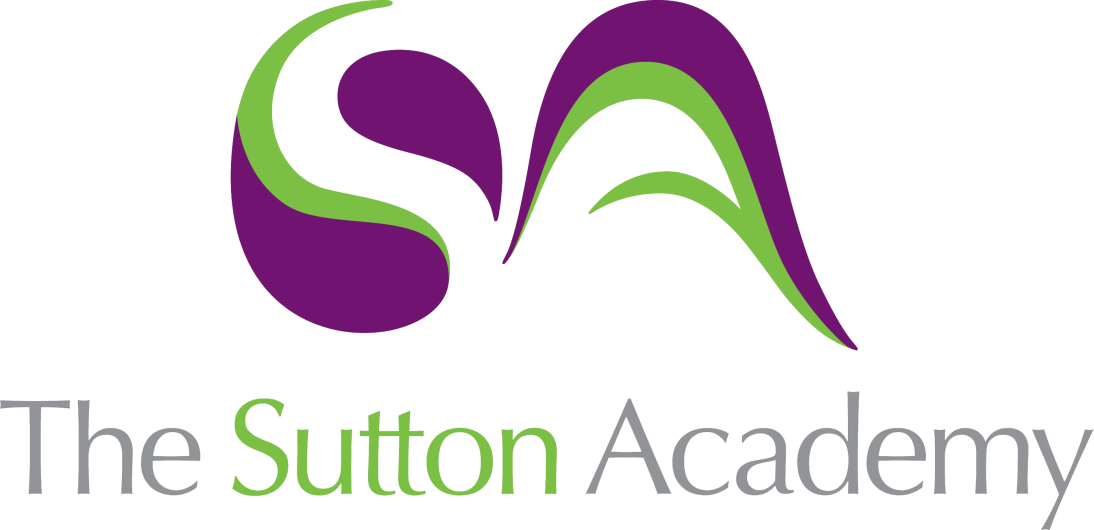 Knowledge Rich Curriculum Plan Science – PhysicsYear 13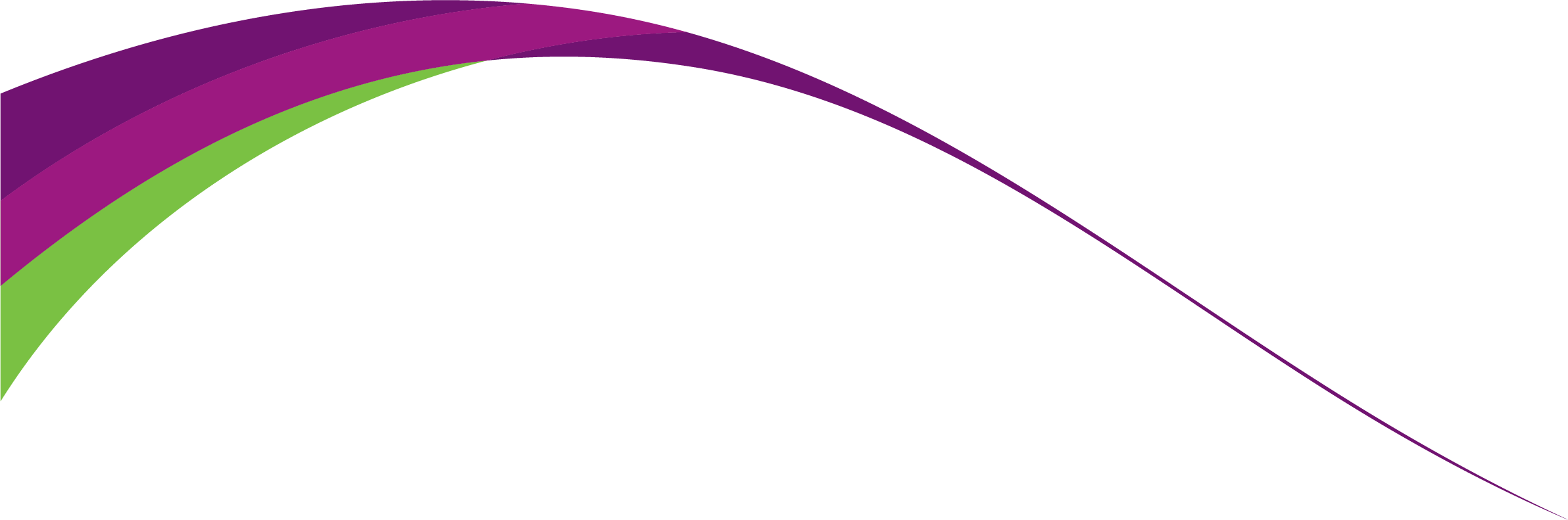 Science Year 13 Physics Unit: Nuclear PhysicsLesson/Learning Sequence Intended Knowledge:Students will know that…Tiered Vocabulary Prior Knowledge:In order to know this students, need to already know that…Lesson: Rutherford ScatteringStudents will know that Rutherford and Marsden fired a beam of alpha particles at thin gold foilStudents will know that a circular detector screen surrounded the gold foil and the alpha source was used to detect alpha particles deflected by any angleStudents will know that the expected observations were that alpha particles would be deflected by a very small amountStudents will know that instead most of the alpha particles went straight through the foil, and a small number were deflected by a large angle (some even by more than 90 degrees)Students will know how the model of the atom changed due to Rutherford's experimentStudents will know that you can estimate the closest approach of a scattered particle as you know its initial kinetic energyStudents will learn about this in more detail when looking at Coulomb's law as part of the field’s topicStudents need to already know how the ideas of the atom have changed throughout timeStudents need to already know that the plum pudding model was the idea that atoms were spheres of positive charge with tiny negative electrons stuck in themStudents need to already know that alpha particles are positively chargedLesson: Nuclear Radius and DensityStudents will know that electron diffraction can be used to estimate nuclear radiusStudents will know that the de Broglie wavelength of the beam of electrons used in electron diffraction must be tiny, so electrons must have a very high energyStudents will know that a diffraction pattern will be seen when electron diffraction is used on an atomStudents will know how diffraction grating provided evidence for the nuclear radius being very smallStudents will know that the radius of the smallest nucleus is about 1 fmStudents need to know that nuclear radius is proportional to the cube root of the nucleon numberStudents will know that the relationship between Radius and nucleon number can be written as:R = R0A^1/3, where R0 is roughly 1.1 fmStudents will know that the volume that each nucleon takes up is about the sameStudents will know that because protons and neutrons have nearly the same mass, all nuclei have similar densityStudents will know that nuclear matter is very denseStudents need to already know that electrons have associated de Broglie wavelengthStudents need to already know that electrons have wave-particle dualityStudents need to already know that nucleons are protons and neutronss, and are found in the nucleusLesson: Radioactive EmissionsStudents will know that if a nucleus is unstable it will break down to become more stableStudents will know that instability of a nucleus is linked to number of neutrons or amount of energyStudents will know that radioactive decay is randomStudents will know that a beta-plus particle is a positron, has negligible mass and a relative charge of +1Students will know that when a nucleus decays it releases particles and/ or energyStudents will know that when creating sheets of material, like paper foil or steel, ionising radiation is used to control its thicknessStudents will know that thickness of sheet material is controlled by:1) The material is flattened as its fed through rollers2) A radioactive source is placed on one side of the material, and a radioactive detector on the other. The thicker the material, the more radiation it absorbs3) If too much radiation is being absorbed, the rollers move closer together, if too little radiation is being absorbed, they move further apartStudents will know that as alpha particles are strongly positive, they can easily pull electrons off atoms.Students will know that ionising atoms transfers energy from the alpha particle to the atom, and that as the alpha particle quickly ionises many atoms it loses its energy.Students will know that a use of alpha radiation is in smoke alarms.Students will know that alpha sources are dangerous if they are ingestedStudents will know that beta particles ionise atoms by knocking electrons off them due to their high speed.Students will know that beta radiation is used for controlling thickness of a material.Students will know that gamma radiation is used in medicine.Students will know that radioactive tracers are used to help diagnose patients. Students will know that radioactive tracers work by the patient being injected with a source with a short half-life (preventing prolonged exposure) and a detector is used to detect the emitted gamma raysStudents will know that gamma rays are used in the treatment of cancerous tumours, damaging cells and sometimes curing patients of cancerStudents will know that radiation damages all cells, and so a rotating beam of gamma is usedStudents will know that exposer to gamma radiation can also cause long term side effects like infertilityStudents will know that risks to workers as well as patients are managed when it comes to using gamma rays.Students need to already know that:- an alpha particle is 2 protons and 2 neutrons, has a relative mass of 4 and a relative charge of +2- a beta-minus particle is an electron, has negligible mass and a relative charge of -1- Gamma radiation is an electromagnetic wave with no mass and no chargeStudents need to know that alpha is strongly ionising and weakly penetrating, beta-minus is moderately ionising and penetrating and gamma radiation is strongly penetrating and weakly ionisingLesson: More Radioactive EmissionsStudents will know that background radiation is caused by:1) Radioactive radon gas in the air2) The ground and buildings3) Cosmis radiation4) Living things5) Man-made radiationStudents will know that background radiation is all around us, and not harmfulStudents will know that when you take a reading from a radioactive source, you need to measure the background radiation separately and subtract it from your measurementStudents will know that the intensity of gamma radiation obeys the inverse square lawStudents will know that a gamma source emits gamma radiation in all directionsStudents will know that the inverse square law means that as you increase the distance away from the source, the intensity will decrease by the square of the distanceStudents will know that the inverse square law can be proved by measuring the intensity at different distances using a Geiger counterStudents will know that the inverse square law is considered when working with radioactive sources.Students need to already know that gamma radiation is weakly ionising and strongly penetratingLesson: Required Practical 12Students will know how to investigate the inverse-square law for gamma radiationStudents need to already know that the intensity of gamma radiation obeys the inverse square lawStudents need to already know that a gamma source emits gamma radiation in all directionsStudents need to already know that the inverse square law means that as you increase the distance away from the source, the intensity will decrease by the square of the distanceStudents need to already know that the inverse square law can be proved by measuring the intensity at different distances using a Geiger counterLesson: Exponential Law of DecayStudents will know that if you have a very large number of nuclei, the overall decay behaviour shows a patternStudents will know that any sample of a particular isotope has the same rate of decayStudents will know that the activity of a same is the number of nuclei (N) that decay each secondStudents will know that the decay constant (lambda) is the probability for a given nucleus decaying per secondStudents will know that activity can be calculated using:activity = decay constant x number of nucleiStudents will know that activity is the rat of change of N, so can be calculated using change in the number of nuclei / changes in timeStudents will know that half-life is measured by measuring the time it takes for its activity to halfStudents will know how to use graphs to determine half-lifeStudents will know that half life can be calculated using an equation found in the data bookletStudents will know that the number of unstable nuclei remaining after half-life depends on the number originally present.Students will know how to complete calculations in terms of half life, decay constant, number of unstable nuclei, Students will know that half-lives are used in a variety of situations:- Radioactive dating of objects- Medical diagnosisStudents will know that long half-lives can be dangerous, as the substance will remain radioactive for a long time.Students need to already know that radioactive decay is randomStudents need to already know that the half life of an isotope is the average time it takes for the number of unstable nuclei to halveLesson: Nuclear DecayStudents will know that some nuclei are more stable than othersStudents will know that the nucleus is under the influence of the strong nuclear force holding it together and the electromagnetic force pushing the protons apart.Students will know that there is a very delicate balanced between strong nuclear force and electromagnetic force, and it's easy for a nucleus to become unstableStudents will know that a nucleus can be unstable if it has:1) too many neutrons2) too few neutrons3) too many nucleons4) too much energyStudents will know that alpha emissions happen in heavy nucleiStudents will know how to represent alpha decay using nuclear equationsStudents will know that beta minus emissions happen in neutron rich nucleiStudents will know how to represent beta minus decay with nuclear equationsStudents will know that beta-plus emission happens in nuclei with too few neutronsStudents will know that gamma radiation is emitted from nuclei with too much energyStudents will know that during gamma radiation there is no change to the nuclear constituentsStudents will know that gamma radiation can also be produced during electron capture, which is where a nucleus captures one of the orbiting electrons, causing a proton to change into a neutronStudents will know how to draw energy level diagrams for nuclear reactionsStudents will know that during nuclear reactions energy, momentum, charge and nucleon number are conservedStudents need to already know how to use standard notation to represent atomic structureLesson: Binding EnergyStudents will know that the mass defect is the difference between the mass of the nucleus and the mass of its constituent partsStudents will know that, according to Einstein's equation, mass and energy are equivalentStudents will know that as nucleons join together the total mass decreases, and the lost mass is converted into energy and releasedStudents will know that the amount of energy released is equivalent to the mass defectStudents will know that the energy needed to separate all of the nucleons in a nucleus is called the binding energy (measured in MeV)Students will know how to complete calculations involving binding energy and Einstein's equationStudents will know that a graph of average binding energy per nucleon against nucleon number:- shows a curve- The most stable nuclei occur around the maximum point of the graph (nucleon number 56, iron)Students will know that a high average binding energy per nucleon means that more energy is needed to remove nucleonsStudents will know that nuclear fusion involves combining small nuclei together, that increases the average binding energy per nucleon dramatically meaning a lot of energy is released during nuclear fusionStudents will know that nuclear fission is when a large nuclei is split in two, which means the nucleon numbers of the two new nuclei are smaller causing an increase in the average binding energy per nucleonStudents will know that the change in average binding energy gives the energy releasedStudents will know how to estimate the energy released from nuclear fusion/ fissionLesson: Fusion and FissionStudents will know that nuclear fission is when a nucleus splits into two smaller nucleiStudents will know that induced fission is where slow moving neutrons are fired at nuclei, which then absorb the neutron to form two lighter nuclei, releasing energy and any left over neutronsStudents will know that induced fission often results in a chain reactionStudents will know that critical mass is the minimum mass needed to make a chain reaction happenStudents will know that nuclear fusion is where two nuclei join together to form a bigger nucleusStudents will know that for nuclear fusion to occur the two nuclei must have very high energies to be moving fast enough to overcome the electrostatic repulsion of the protonsStudents will know that nuclei that are lighter than iron will undergo fusionStudents will know that nuclei heavier than iron will undergo fissionNuclear fission: a nucleus splits into two smaller nucleiNuclear fusion: two smaller nuclei fuse to form a larger nucleusStudents need to already know how to interpret the average binding energy against nucleon number graphLesson: Nuclear ReactorsStudents will know that the components of a nuclear reactor are as follows:- Fuel Rods: contain the fuel, this is where nuclear fission happens. The uranium that is used in fuel rods has a higher percentage of the U-235 isotope, which means it is enriched- Moderator: slows the neutrons down that are given out from nuclear fission. The neutrons collide with the atoms of the moderator which turns the kinetic energy into heat. Typically, the moderator is made of graphite or water- Coolant: Carries the heat from the moderator to the heat exchanger. Typically made of carbon dioxide or water- Control rods: Absorbs neutrons to reduce the amount of nuclear fission taking place and control the reaction. Typically, the control rods are made of boron and cadmium.Students will know that thermal neutrons are neutrons that are travelling slow enough to cause a fission process.Moderator: Substance used in nuclear reactors that slows neutrons downStudents need to already know that nuclear fission is when a nucleus splits into two smaller nucleiStudents need to already know that induced fission is where slow moving neutrons are fired at nuclei, which then absorb the neutron to form two lighter nuclei, releasing energy and any left over neutronsLesson: Nuclear Safety AspectsStudents will know that safety features involved with nuclear power plants are:- Solid fuel being used rather than liquids avoids dangers of leaks or spillages- Shielding of the reactor core, which is made to withstand high temperatures and pressures- Emergency shut down which will make it impossible for a nuclear disaster to take placeStudents will know that there are three levels of waste:- High-level radioactive waste. This comes from the fuel rods, and is disposed of by storing them in cooling ponds and splitting the unused plutonium and uranium from the waste powder- Intermediate-level Radioactive waste: this includes the fuel cladding, sludge from treatment processes, contaminated equipment, hospital radioisotopes and containers of radioactive materials. It is removed by sealing in drums and encasing into concrete- Low-level waste: This includes worn-out lab equipment, protective clothing, wrapping material and cooling pond water. It is removed by sealing in metal drums and burying deep underground.